Tugas Dinamika Struktur & Pengantar Rekayasa Kegempaan (TSP-302)Tugas diberikan kepada :	Nama		: ______________________________	NIM		: ______________________________Diberikan suatu denah bangunan struktur beton bertulang sebagai berikut :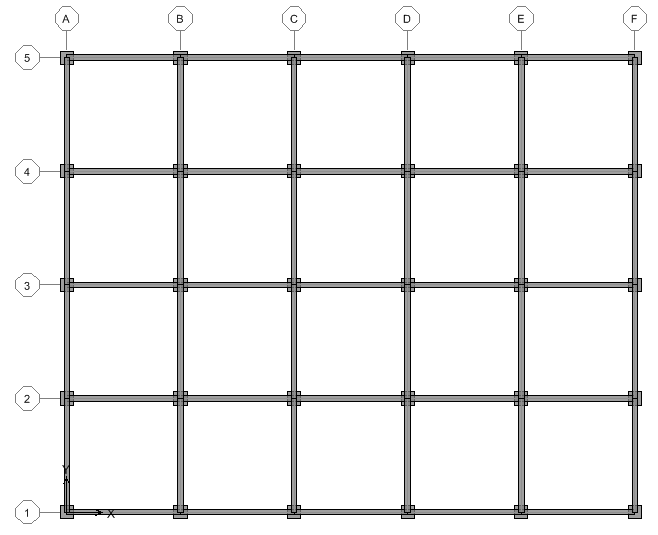 Denah Bangunan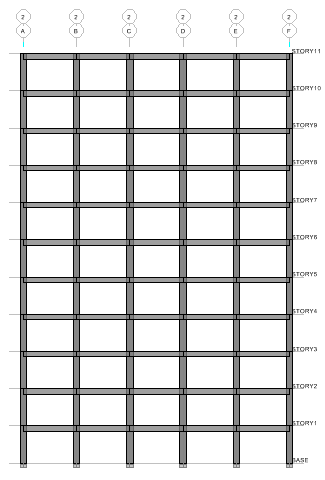 Portal As 2Data – Data :L = B = jumlah angka NIM : 3,5 dan dibulatkan ke kelipatan 0,5 ke atas	Contoh : NIM = 2012091001, jumlah angka NIM = 16, maka L = B = 16/3,5 = 4,57 m ≈ 5 mJumlah tingkat 		: ____________ lantaiTinggi antar lantai	: ____________ mLokasi Bangunan 	: (Jakarta   -   Semarang   -  Yogyakarta   -   Padang   -  Bandung)Jenis Tanah 		: LunakFungsi Bangunan 	: NIM ganjil : Gedung Kantor		NIM genap : Rumah SakitMutu beton 		: f/c = 25 MPa	fy = 400 MPa	E = 4.700√ f/cData lain dapat ditentukan sendiri, sistem struktur dapat disesuaikan dengan kebutuhan, misalkan dapat ditambahkan dinding geser (shear wall).Tugas yang harus dilakukan meliputi :Perhitungan Beban Gravitasi Struktur Bangunan (5%)Model Bangunan 3D Dengan Software ETABS (15%)Menghitung berat bangunan (W) (5%)Menentukan Waktu Getar Alami Struktur (10%)Membentuk Spektrum Respon Gempa Rencana (10%)Menghitung Gaya Geser Dasar Seismik Dengan Cara Statik Ekivalen (10%)Menghitung Distribusi Vertikal Gaya Gempa Statik Ekivalen (10%)Menghitung Gaya Geser Dasar Seismik Dinamik (10%)Menghitung Gaya Gempa Rencana (5%)Pemeriksaan Terhadap Ketidakberaturan Vertikal dan Horizontal (10%)Pemeriksaan terhadap syarat defleksi pusat massa (5%)Pemeriksaan terhadap syarat P- effect (5%)Tugas dikerjakan secara individu, dan dikumpulkan dalam bentuk laporan tercetak (hard copy) pada hari jadwal Ujian Akhir Semester!Nilai Tugas ini digunakan sebagai pengganti Ujian Akhir Semester!